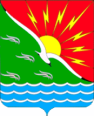 СОВЕТ ДЕПУТАТОВМУНИЦИПАЛЬНОГО ОБРАЗОВАНИЯЭНЕРГЕТИКСКИЙ ПОССОВЕТ НОВООРСКОГО РАЙОНА ОРЕНБУРГСКОЙ ОБЛАСТИР Е Ш Е Н И Е27.05.2019                         п. Энергетик                                   № 275Об утверждении отчета об исполнении бюджета муниципального образования Энергетикский поссовет Новоорского района Оренбургской области за 2018 годВ соответствии со статьей 264.2 Бюджетного кодекса Российской Федерации, статьей 86  «Положения о бюджетном процессе и бюджетном устройстве в муниципальном образовании Энергетикский поссовет Новоорского района Оренбургской области», утвержденного Решением Совета депутатов Муниципального образования Энергетикский поссовет от 14 ноября 2012 года № 133, руководствуясь Уставом муниципального образования Энергетикский поссовет Новоорского района Оренбургской области, Совет депутатов муниципального образования Энергетикский поссовет Новоорского района Оренбургской областиР Е Ш И Л:1. Утвердить  отчет об исполнении бюджета муниципального образования Энергетикский поссовет Новоорского района Оренбургской области   за 2018 год по доходам в сумме 45 294 102,88  рублей, по расходам в сумме 44 794 156,93  рублей (Приложения №1, №2 прилагается).2.Установить, что настоящее решение вступает в силу после его официального опубликования в печатном  средстве массовой информации муниципального образования Энергетикский поссовет Новоорского района Оренбургской области «Правовой бюллетень муниципального образования Энергетикский поссовет».3.Контроль за исполнением решения возложить на комиссию  по  бюджету, экономике, поселковому хозяйству и муниципальной собственности.Исполняющий обязанности                               Исполняющий полномочияпредседателя Совета депутатов                         главы муниципальногомуниципального образования                            образования                                                           Энергетикский поссовет                                     Энергетикский поссовет      ______________    В.В. Рязанов                   ________________  Е.В. Киселёв Приложение № 2 Приложение № 2 Приложение № 2 Приложение № 2 Приложение № 2 Приложение № 2 Приложение № 2 Приложение № 2к решению Совета депутатов муниципального образования Энергетикский поссовет Новоорского района Оренбургской области"Отчет об  исполнении бюджета  Муниципального образования Энергетикский поссовет Новоорского района Оренбургской области за 2018 год" от "___" ___________ 20__ г. №____к решению Совета депутатов муниципального образования Энергетикский поссовет Новоорского района Оренбургской области"Отчет об  исполнении бюджета  Муниципального образования Энергетикский поссовет Новоорского района Оренбургской области за 2018 год" от "___" ___________ 20__ г. №____к решению Совета депутатов муниципального образования Энергетикский поссовет Новоорского района Оренбургской области"Отчет об  исполнении бюджета  Муниципального образования Энергетикский поссовет Новоорского района Оренбургской области за 2018 год" от "___" ___________ 20__ г. №____к решению Совета депутатов муниципального образования Энергетикский поссовет Новоорского района Оренбургской области"Отчет об  исполнении бюджета  Муниципального образования Энергетикский поссовет Новоорского района Оренбургской области за 2018 год" от "___" ___________ 20__ г. №____к решению Совета депутатов муниципального образования Энергетикский поссовет Новоорского района Оренбургской области"Отчет об  исполнении бюджета  Муниципального образования Энергетикский поссовет Новоорского района Оренбургской области за 2018 год" от "___" ___________ 20__ г. №____к решению Совета депутатов муниципального образования Энергетикский поссовет Новоорского района Оренбургской области"Отчет об  исполнении бюджета  Муниципального образования Энергетикский поссовет Новоорского района Оренбургской области за 2018 год" от "___" ___________ 20__ г. №____к решению Совета депутатов муниципального образования Энергетикский поссовет Новоорского района Оренбургской области"Отчет об  исполнении бюджета  Муниципального образования Энергетикский поссовет Новоорского района Оренбургской области за 2018 год" от "___" ___________ 20__ г. №____к решению Совета депутатов муниципального образования Энергетикский поссовет Новоорского района Оренбургской области"Отчет об  исполнении бюджета  Муниципального образования Энергетикский поссовет Новоорского района Оренбургской области за 2018 год" от "___" ___________ 20__ г. №____                                  ИСПОЛНЕНИЕ БЮДЖЕТА МУНИЦИПАЛЬНОГО ОБРАЗОВАНИЯ ЭНЕРГЕТИКСКИЙ ПОССОВЕТ НОВООРСКОГО РАЙОНА ОРЕНБУРГСКОЙ ОБЛАСТИ   ПО РАСХОДАМ ЗА  2018 ГОД                                  ИСПОЛНЕНИЕ БЮДЖЕТА МУНИЦИПАЛЬНОГО ОБРАЗОВАНИЯ ЭНЕРГЕТИКСКИЙ ПОССОВЕТ НОВООРСКОГО РАЙОНА ОРЕНБУРГСКОЙ ОБЛАСТИ   ПО РАСХОДАМ ЗА  2018 ГОД                                  ИСПОЛНЕНИЕ БЮДЖЕТА МУНИЦИПАЛЬНОГО ОБРАЗОВАНИЯ ЭНЕРГЕТИКСКИЙ ПОССОВЕТ НОВООРСКОГО РАЙОНА ОРЕНБУРГСКОЙ ОБЛАСТИ   ПО РАСХОДАМ ЗА  2018 ГОД                                  ИСПОЛНЕНИЕ БЮДЖЕТА МУНИЦИПАЛЬНОГО ОБРАЗОВАНИЯ ЭНЕРГЕТИКСКИЙ ПОССОВЕТ НОВООРСКОГО РАЙОНА ОРЕНБУРГСКОЙ ОБЛАСТИ   ПО РАСХОДАМ ЗА  2018 ГОД                                  ИСПОЛНЕНИЕ БЮДЖЕТА МУНИЦИПАЛЬНОГО ОБРАЗОВАНИЯ ЭНЕРГЕТИКСКИЙ ПОССОВЕТ НОВООРСКОГО РАЙОНА ОРЕНБУРГСКОЙ ОБЛАСТИ   ПО РАСХОДАМ ЗА  2018 ГОД                                  ИСПОЛНЕНИЕ БЮДЖЕТА МУНИЦИПАЛЬНОГО ОБРАЗОВАНИЯ ЭНЕРГЕТИКСКИЙ ПОССОВЕТ НОВООРСКОГО РАЙОНА ОРЕНБУРГСКОЙ ОБЛАСТИ   ПО РАСХОДАМ ЗА  2018 ГОД                                  ИСПОЛНЕНИЕ БЮДЖЕТА МУНИЦИПАЛЬНОГО ОБРАЗОВАНИЯ ЭНЕРГЕТИКСКИЙ ПОССОВЕТ НОВООРСКОГО РАЙОНА ОРЕНБУРГСКОЙ ОБЛАСТИ   ПО РАСХОДАМ ЗА  2018 ГОД                                  ИСПОЛНЕНИЕ БЮДЖЕТА МУНИЦИПАЛЬНОГО ОБРАЗОВАНИЯ ЭНЕРГЕТИКСКИЙ ПОССОВЕТ НОВООРСКОГО РАЙОНА ОРЕНБУРГСКОЙ ОБЛАСТИ   ПО РАСХОДАМ ЗА  2018 ГОД                                  ИСПОЛНЕНИЕ БЮДЖЕТА МУНИЦИПАЛЬНОГО ОБРАЗОВАНИЯ ЭНЕРГЕТИКСКИЙ ПОССОВЕТ НОВООРСКОГО РАЙОНА ОРЕНБУРГСКОЙ ОБЛАСТИ   ПО РАСХОДАМ ЗА  2018 ГОД                                  ИСПОЛНЕНИЕ БЮДЖЕТА МУНИЦИПАЛЬНОГО ОБРАЗОВАНИЯ ЭНЕРГЕТИКСКИЙ ПОССОВЕТ НОВООРСКОГО РАЙОНА ОРЕНБУРГСКОЙ ОБЛАСТИ   ПО РАСХОДАМ ЗА  2018 ГОД                                  ИСПОЛНЕНИЕ БЮДЖЕТА МУНИЦИПАЛЬНОГО ОБРАЗОВАНИЯ ЭНЕРГЕТИКСКИЙ ПОССОВЕТ НОВООРСКОГО РАЙОНА ОРЕНБУРГСКОЙ ОБЛАСТИ   ПО РАСХОДАМ ЗА  2018 ГОД                                  ИСПОЛНЕНИЕ БЮДЖЕТА МУНИЦИПАЛЬНОГО ОБРАЗОВАНИЯ ЭНЕРГЕТИКСКИЙ ПОССОВЕТ НОВООРСКОГО РАЙОНА ОРЕНБУРГСКОЙ ОБЛАСТИ   ПО РАСХОДАМ ЗА  2018 ГОД                                  ИСПОЛНЕНИЕ БЮДЖЕТА МУНИЦИПАЛЬНОГО ОБРАЗОВАНИЯ ЭНЕРГЕТИКСКИЙ ПОССОВЕТ НОВООРСКОГО РАЙОНА ОРЕНБУРГСКОЙ ОБЛАСТИ   ПО РАСХОДАМ ЗА  2018 ГОД                                  ИСПОЛНЕНИЕ БЮДЖЕТА МУНИЦИПАЛЬНОГО ОБРАЗОВАНИЯ ЭНЕРГЕТИКСКИЙ ПОССОВЕТ НОВООРСКОГО РАЙОНА ОРЕНБУРГСКОЙ ОБЛАСТИ   ПО РАСХОДАМ ЗА  2018 ГОД                                  ИСПОЛНЕНИЕ БЮДЖЕТА МУНИЦИПАЛЬНОГО ОБРАЗОВАНИЯ ЭНЕРГЕТИКСКИЙ ПОССОВЕТ НОВООРСКОГО РАЙОНА ОРЕНБУРГСКОЙ ОБЛАСТИ   ПО РАСХОДАМ ЗА  2018 ГОД                                  ИСПОЛНЕНИЕ БЮДЖЕТА МУНИЦИПАЛЬНОГО ОБРАЗОВАНИЯ ЭНЕРГЕТИКСКИЙ ПОССОВЕТ НОВООРСКОГО РАЙОНА ОРЕНБУРГСКОЙ ОБЛАСТИ   ПО РАСХОДАМ ЗА  2018 ГОД                                  ИСПОЛНЕНИЕ БЮДЖЕТА МУНИЦИПАЛЬНОГО ОБРАЗОВАНИЯ ЭНЕРГЕТИКСКИЙ ПОССОВЕТ НОВООРСКОГО РАЙОНА ОРЕНБУРГСКОЙ ОБЛАСТИ   ПО РАСХОДАМ ЗА  2018 ГОДНаименованиеНаименованиеКоды Ведомственной классификацииКоды Ведомственной классификацииКоды Ведомственной классификацииКоды Ведомственной классификацииКоды Ведомственной классификацииКоды Ведомственной классификацииКоды Ведомственной классификацииКоды Ведомственной классификацииБюджет 2018 год первоначальныйБюджет 2018 год первоначальныйБюджет 2018 год первоначальныйБюджет 2018 год первоначальный2018 год с изменениями2018 год с изменениями2018 год с изменениямиИсполнение бюджета за  2018г.Исполнение бюджета за  2018г.Исполнение бюджета за  2018г.Исполнение бюджета за  2018г.% исполнения% исполненияНаименованиеНаименованиеразделподразделподразделцелевая статьяцелевая статьявид расходавид расходавид расходаБюджет 2018 год первоначальныйБюджет 2018 год первоначальныйБюджет 2018 год первоначальныйБюджет 2018 год первоначальный2018 год с изменениями2018 год с изменениями2018 год с изменениямиИсполнение бюджета за  2018г.Исполнение бюджета за  2018г.Исполнение бюджета за  2018г.Исполнение бюджета за  2018г.% исполнения% исполнения11233445556666777888899Общегосударственные вопросыОбщегосударственные вопросы0100000000000000000000000000000000013 804 880,40013 804 880,40013 804 880,40013 804 880,40022 932 510,99022 932 510,99022 932 510,99021 561 660,24021 561 660,24021 561 660,24021 561 660,2409494Муниципальная программа «Управление муниципальными финансами  Муниципального образования Энергетикский поссовет Новоорского района Оренбургской области на 2017-2019 годы» Муниципальная программа «Управление муниципальными финансами  Муниципального образования Энергетикский поссовет Новоорского района Оренбургской области на 2017-2019 годы» 0100002600000000260000000000000000010 548 130,0010 548 130,0010 548 130,0010 548 130,0010 678 130,0010 678 130,0010 678 130,0010 427 641,3810 427 641,3810 427 641,3810 427 641,389898Основное мероприятие "Финансирование расходов на содержание высшего должностного лица субъекта Российской Федерации и муниципального образования"Основное мероприятие "Финансирование расходов на содержание высшего должностного лица субъекта Российской Федерации и муниципального образования"01020226002000002600200000000000000941 957,00941 957,00941 957,00941 957,001 086 957,001 086 957,001 086 957,001 085 418,231 085 418,231 085 418,231 085 418,23100100Расходы на содержание главы муниципального образования Энергетикский поссоветРасходы на содержание главы муниципального образования Энергетикский поссовет01020226002000102600200010000000000941 957,00941 957,00941 957,00941 957,001 086 957,001 086 957,001 086 957,001 085 418,231 085 418,231 085 418,231 085 418,23100100Глава  муниципального образованияГлава  муниципального образования01020226002000102600200010000000000941 957,00941 957,00941 957,00941 957,001 086 957,001 086 957,001 086 957,001 085 418,231 085 418,231 085 418,231 085 418,23100100Расходы на выплату персоналу государственных (муниципальных) органовРасходы на выплату персоналу государственных (муниципальных) органов01020226002000102600200010120120120941 957,00941 957,00941 957,00941 957,001 086 957,001 086 957,001 086 957,001 085 418,231 085 418,231 085 418,231 085 418,23100100Уплата налогов,сборов и иных платежейУплата налогов,сборов и иных платежей01020226002000102600200010850850850Основное мероприятие "Финансирование расходов на содержание законодательных (представительных) органов государственной власти и представительных органов муниципальных образований"Основное мероприятие "Финансирование расходов на содержание законодательных (представительных) органов государственной власти и представительных органов муниципальных образований"0103032600300010260030001000000000088 000,0088 000,0088 000,0088 000,0088 000,0088 000,0088 000,0080 348,8480 348,8480 348,8480 348,849191Расходы на содержание представительного органа муниципального образования  Энергетикский поссоветРасходы на содержание представительного органа муниципального образования  Энергетикский поссовет0103032600300010260030001000000000088 000,0088 000,0088 000,0088 000,0088 000,0088 000,0088 000,0080 348,8480 348,8480 348,8480 348,849191Депутаты представительного органа муниципального образованияДепутаты представительного органа муниципального образования0103032600300010260030001000000000088 000,0088 000,0088 000,0088 000,0088 000,0088 000,0088 000,0080 348,8480 348,8480 348,8480 348,849191Иные закупки товаров, работ и услуг для обеспечения государственных (муниципальных) нуждИные закупки товаров, работ и услуг для обеспечения государственных (муниципальных) нужд0103032600300010260030001024024024088 000,0088 000,0088 000,0088 000,0088 000,0088 000,0088 000,0080 348,8480 348,8480 348,8480 348,849191Основное мероприятие "Финансирование расходов на содержание высших исполнительных органов государственной власти субъектов Российской Федерации, местных администрацийОсновное мероприятие "Финансирование расходов на содержание высших исполнительных органов государственной власти субъектов Российской Федерации, местных администраций010404260040000026004000000000000009 518 173,009 518 173,009 518 173,009 518 173,009 503 173,009 503 173,009 503 173,009 261 874,319 261 874,319 261 874,319 261 874,319797Расходы на содержание центрального аппарата муниципального образования Энергетикский поссоветРасходы на содержание центрального аппарата муниципального образования Энергетикский поссовет010404260040001026004000100000000009 518 173,009 518 173,009 518 173,009 518 173,009 503 173,009 503 173,009 503 173,009 261 874,319 261 874,319 261 874,319 261 874,319797Центральный аппаратЦентральный аппарат010404260040001026004000100000000009 518 173,009 518 173,009 518 173,009 518 173,009 503 173,009 503 173,009 503 173,009 261 874,319 261 874,319 261 874,319 261 874,319797Расходы на выплату персоналу государственных (муниципальных) органовРасходы на выплату персоналу государственных (муниципальных) органов010404260040001026004000101201201205 201 757,005 201 757,005 201 757,005 201 757,005 422 576,005 422 576,005 422 576,005 414 854,075 414 854,075 414 854,075 414 854,07100100Иные закупки товаров, работ и услуг для обеспечения государственных (муниципальных) нуждИные закупки товаров, работ и услуг для обеспечения государственных (муниципальных) нужд010404260040001026004000102402402403 421 416,003 421 416,003 421 416,003 421 416,003 794 416,003 794 416,003 794 416,003 604 121,763 604 121,763 604 121,763 604 121,769595Уплата налогов,сборов и иных платежейУплата налогов,сборов и иных платежей01040426004000102600400010850850850895 000,00895 000,00895 000,00895 000,00286 181,00286 181,00286 181,00242 898,48242 898,48242 898,48242 898,488585Выполнение части полномочий муниципальным районам по решению вопросов местного значения поселений в сфере архитектуры и градостроительстваВыполнение части полномочий муниципальным районам по решению вопросов местного значения поселений в сфере архитектуры и градостроительства0104040000000000000000000000000000085 026,0085 026,0085 026,0085 026,0085 526,0085 526,0085 526,0085 526,0085 526,0085 526,0085 526,00100100Непрограммное направление расходов местного бюджета по передаваемым полномочиямНепрограммное направление расходов местного бюджета по передаваемым полномочиям0104048100000000810000000000000000085 026,0085 026,0085 026,0085 026,0085 526,0085 526,0085 526,0085 526,0085 526,0085 526,0085 526,00100100Осуществление полномочий поселений в соответствии с заключенными соглашениями за счет средств,передаваемых из бюджетов поселенийОсуществление полномочий поселений в соответствии с заключенными соглашениями за счет средств,передаваемых из бюджетов поселений0104048120000000812000000000000000085 026,0085 026,0085 026,0085 026,0085 526,0085 526,0085 526,0085 526,0085 526,0085 526,0085 526,00100100Выполнение части полномочий муниципальным районом по решению вопросов местного значения поселений по осуществлению мер по противодействию коррупции в границах поселения в отношении муниципальных служащихВыполнение части полномочий муниципальным районом по решению вопросов местного значения поселений по осуществлению мер по противодействию коррупции в границах поселения в отношении муниципальных служащих01040481200600708120060070540540540500,00500,00500,00500,00500,00500,00500,00Выполнение части полномочий муниципальным районом по решению вопросов местного значения поселений в сфере архитектуры и градостроительстваВыполнение части полномочий муниципальным районом по решению вопросов местного значения поселений в сфере архитектуры и градостроительства0104048120060020812006002054054054085 026,0085 026,0085 026,0085 026,0085 026,0085 026,0085 026,0085 026,0085 026,0085 026,0085 026,00100100Муниципальная программа " Развитие муниципальной службы в  Муниципальном образовании Энергетикский поссовет Новоорского района Оренбургской области на 2018-2020 гг."Муниципальная программа " Развитие муниципальной службы в  Муниципальном образовании Энергетикский поссовет Новоорского района Оренбургской области на 2018-2020 гг."0104041500000000150000000000000000048 860,0048 860,0048 860,0048 860,0048 860,0048 860,0048 860,0045 030,0045 030,0045 030,0045 030,009292Основное мероприятие "Обучение и повышение квалификации муниципальных служащих Муниципального образования Энергетикский поссовет"Основное мероприятие "Обучение и повышение квалификации муниципальных служащих Муниципального образования Энергетикский поссовет"0104041500100000150010000000000000048 860,0048 860,0048 860,0048 860,0048 860,0048 860,0048 860,0045 030,0045 030,0045 030,0045 030,009292Расходы на обучение и повышение квалификации муниципальных служащих Муниципального образования Энергетикский поссоветРасходы на обучение и повышение квалификации муниципальных служащих Муниципального образования Энергетикский поссовет0104041500100010150010001000000000048 860,0048 860,0048 860,0048 860,0048 860,0048 860,0048 860,0045 030,0045 030,0045 030,0045 030,009292Иные закупки товаров, работ и услуг для обеспечения государственных (муниципальных) нуждИные закупки товаров, работ и услуг для обеспечения государственных (муниципальных) нужд0104041500100010150010001024024024048 860,0048 860,0048 860,0048 860,0048 860,0048 860,0048 860,0045 030,0045 030,0045 030,0045 030,009292Обеспечение деятельности финансовых, налоговых и таможенных органов и органов финансового (финансово-бюджетного) надзораОбеспечение деятельности финансовых, налоговых и таможенных органов и органов финансового (финансово-бюджетного) надзора01060600000000000000000000000000000223 700,00223 700,00223 700,00223 700,00223 700,00223 700,00223 700,00223 700,00223 700,00223 700,00223 700,00100100Непрограммное направление расходов местного бюджета по передаваемым полномочиямНепрограммное направление расходов местного бюджета по передаваемым полномочиям01060681000000008100000000000000000223 700,00223 700,00223 700,00223 700,00223 700,00223 700,00223 700,00223 700,00223 700,00223 700,00223 700,00100100Выполнение части полномочий муниципальным районам по решению вопросов местного значения поселений в части содержания контрольно-ревизионной комиссии органов местного самоуправленияВыполнение части полномочий муниципальным районам по решению вопросов местного значения поселений в части содержания контрольно-ревизионной комиссии органов местного самоуправления01060681200000008120000000000000000223 700,00223 700,00223 700,00223 700,00223 700,00223 700,00223 700,00223 700,00223 700,00223 700,00223 700,00100100Контрольно-ревизионная комиссияКонтрольно-ревизионная комиссия01060681200600108120060010540540540223 200,00223 200,00223 200,00223 200,00223 200,00223 200,00223 200,00223 200,00223 200,00223 200,00223 200,00100100Осуществление внутреннего муниципального финансового контроляОсуществление внутреннего муниципального финансового контроля01060681200600508120060050540540540500,00500,00500,00500,00500,00500,00500,00500,00500,00500,00500,00100100Резервные фонды Резервные фонды 0111110000000000000000000000000000050 000,0050 000,0050 000,0050 000,0050 000,0050 000,0050 000,000,000,000,000,0000Непрограммное направление расходов местного бюджетаНепрограммное направление расходов местного бюджета0111118200000000820000000000000000050 000,0050 000,0050 000,0050 000,0050 000,0050 000,0050 000,000,000,000,000,0000Резервные  фонды местных администрацийРезервные  фонды местных администраций0111118240000000824000000000000000050 000,0050 000,0050 000,0050 000,0050 000,0050 000,0050 000,000,000,000,000,0000Резервный  фонд за счет средств поселенийРезервный  фонд за счет средств поселений0111118210040010821004001000000000050 000,0050 000,0050 000,0050 000,0050 000,0050 000,0050 000,000,000,000,000,0000Резервные средстваРезервные средства0111118210040010821004001087087087050 000,0050 000,0050 000,0050 000,0050 000,0050 000,0050 000,0000Другие общегосударственные вопросыДругие общегосударственные вопросы011313000000000000000000000000000002 849 164,402 849 164,402 849 164,402 849 164,4011 846 294,9911 846 294,9911 846 294,9910 779 762,8610 779 762,8610 779 762,8610 779 762,869191Муниципальная программа "Содержание муниципального имущества муниципального образования Энергетикский поссовет Новоорского района Оренбургской области на 2017-2019гг."Муниципальная программа "Содержание муниципального имущества муниципального образования Энергетикский поссовет Новоорского района Оренбургской области на 2017-2019гг."011313250000000025000000000000000002 800 000,002 800 000,002 800 000,002 800 000,003 210 134,003 210 134,003 210 134,002 143 641,272 143 641,272 143 641,272 143 641,276767Основное мероприятие "Выполнение мероприятий по содержанию муниципального имущества муниципального образования Энергетикский поссоветОсновное мероприятие "Выполнение мероприятий по содержанию муниципального имущества муниципального образования Энергетикский поссовет011313250010000025001000000000000002 800 000,002 800 000,002 800 000,002 800 000,003 210 134,003 210 134,003 210 134,002 143 641,272 143 641,272 143 641,272 143 641,276767Направление расходов на содержание  муниципального имущества муниципального образования ЭнергетикскийпоссоветНаправление расходов на содержание  муниципального имущества муниципального образования Энергетикскийпоссовет011313250010001025001000100000000002 800 000,002 800 000,002 800 000,002 800 000,003 210 134,003 210 134,003 210 134,002 143 641,272 143 641,272 143 641,272 143 641,276767Иные закупки товаров, работ и услуг для обеспечения государственных (муниципальных) нуждИные закупки товаров, работ и услуг для обеспечения государственных (муниципальных) нужд011313250010001025001000102402402402 800 000,002 800 000,002 800 000,002 800 000,003 210 134,003 210 134,003 210 134,002 143 641,272 143 641,272 143 641,272 143 641,276767Непрограммное направление расходов местного бюджетаНепрограммное направление расходов местного бюджета011313820000000082000000000000000000,000,000,000,008 519 496,598 519 496,598 519 496,598 519 496,598 519 496,598 519 496,598 519 496,59100100Исполнение судебных актов муниципальным образованиемИсполнение судебных актов муниципальным образованием011313823000000082300000000000000000,000,000,000,008 519 496,598 519 496,598 519 496,598 519 496,598 519 496,598 519 496,598 519 496,59100100Расходы на исполнение судебных актовРасходы на исполнение судебных актов011313823001003082300100302402402408 096 336,038 096 336,038 096 336,038 096 336,038 096 336,038 096 336,038 096 336,03100100Исполнение судебных актовИсполнение судебных актов01131382300100308230010030830830830423 160,56423 160,56423 160,56423 160,56423 160,56423 160,56423 160,56100100Муниципальная программа "Оформление права собственности на муниципальное имущество Муниципального образования Энергетикский поссовет Новоорского района Оренбургской области на 2018-2020 гг."Муниципальная программа "Оформление права собственности на муниципальное имущество Муниципального образования Энергетикский поссовет Новоорского района Оренбургской области на 2018-2020 гг."011313160000000016000000000000000006 000,006 000,006 000,006 000,0073 500,0073 500,0073 500,0073 500,0073 500,0073 500,0073 500,00100100Основное мероприятие "Проведение инвентаризации и оформление документов на объекты муниципального имущества Муниципального образования Энергетикский поссовет"Основное мероприятие "Проведение инвентаризации и оформление документов на объекты муниципального имущества Муниципального образования Энергетикский поссовет"011313160010000016001000000000000006 000,006 000,006 000,006 000,0073 500,0073 500,0073 500,0073 500,0073 500,0073 500,0073 500,00100100Расходы на проведение инвентаризации и оформление документов на объекты муниципального имущества Муниципального образованияЭнергетикский поссоветРасходы на проведение инвентаризации и оформление документов на объекты муниципального имущества Муниципального образованияЭнергетикский поссовет011313160010001016001000100000000006 000,006 000,006 000,006 000,0073 500,0073 500,0073 500,0073 500,0073 500,0073 500,0073 500,00100100Иные закупки товаров, работ и услуг для обеспечения государственных (муниципальных) нуждИные закупки товаров, работ и услуг для обеспечения государственных (муниципальных) нужд011313160010001016001000102402402406 000,006 000,006 000,006 000,0073 500,0073 500,0073 500,0073 500,0073 500,0073 500,0073 500,00100100Муниципальная программа "Энергосбережение и повышение эффективности  Муниципального образования Энергетикский поссовет  на 2017-2021 годы"Муниципальная программа "Энергосбережение и повышение эффективности  Муниципального образования Энергетикский поссовет  на 2017-2021 годы"0113132000000000200000000000000000043 164,4043 164,4043 164,4043 164,4043 164,4043 164,4043 164,4043 125,0043 125,0043 125,0043 125,00100100Основное мероприятие "Проведение мероприятий по энергосбережению и повышению эффективности  Муниципального образования Энергетикский поссовет  на 2017-2021 годы"Основное мероприятие "Проведение мероприятий по энергосбережению и повышению эффективности  Муниципального образования Энергетикский поссовет  на 2017-2021 годы"0113132000100000200010000000000000043 164,4043 164,4043 164,4043 164,4043 164,4043 164,4043 164,4043 125,0043 125,0043 125,0043 125,00100100Расходы на проведение мероприятий по энергосбережению и повышению эффективности  Муниципального образования Энергетикский поссовет  на 2017-2021 годыРасходы на проведение мероприятий по энергосбережению и повышению эффективности  Муниципального образования Энергетикский поссовет  на 2017-2021 годы0113132000100010200010001000000000043 164,4043 164,4043 164,4043 164,4043 164,4043 164,4043 164,4043 125,0043 125,0043 125,0043 125,00100100Иные закупки товаров, работ и услуг для обеспечения государственных (муниципальных) нуждИные закупки товаров, работ и услуг для обеспечения государственных (муниципальных) нужд0113132000100010200010001024024024043 164,4043 164,4043 164,4043 164,4043 164,4043 164,4043 164,4043 125,0043 125,0043 125,0043 125,00100100Национальная оборонаНациональная оборона02000000000000000000000000000000000371 570,00371 570,00371 570,00371 570,00413 167,00413 167,00413 167,00413 167,00413 167,00413 167,00413 167,00100100Мобилизационная и вневойсковая подготовкаМобилизационная и вневойсковая подготовка02030300000000000000000000000000000371 570,00371 570,00371 570,00371 570,00413 167,00413 167,00413 167,00413 167,00413 167,00413 167,00413 167,00100100Непрограммные мероприятия за счет субсидий из федерального бюджетаНепрограммные мероприятия за счет субсидий из федерального бюджета02030383000000008300000000000000000371 570,00371 570,00371 570,00371 570,00413 167,00413 167,00413 167,00413 167,00413 167,00413 167,00413 167,00100100Осуществление первичного воинского учета на территориях, где отсутствуют военные комиссариатыОсуществление первичного воинского учета на территориях, где отсутствуют военные комиссариаты02030383000511808300051180000000000371 570,00371 570,00371 570,00371 570,00413 167,00413 167,00413 167,00413 167,00413 167,00413 167,00413 167,00100100Расходы на выплату персоналу государственных (муниципальных) органовРасходы на выплату персоналу государственных (муниципальных) органов02030383000511808300051180120120120371 570,00371 570,00371 570,00371 570,00409 875,22409 875,22409 875,22409 875,22409 875,22409 875,22409 875,22100100Иные закупки товаров, работ и услуг для обеспечения государственных (муниципальных) нуждИные закупки товаров, работ и услуг для обеспечения государственных (муниципальных) нужд020303830005118083000511802402402403 291,783 291,783 291,783 291,783 291,783 291,783 291,7800Уплата налогов,сборов и иных платежейУплата налогов,сборов и иных платежей0203038300051180830005118085085085000Национальная безопасность и правоохранительная деятельностьНациональная безопасность и правоохранительная деятельность03000000000000000000000000000000000592 767,00592 767,00592 767,00592 767,00606 582,00606 582,00606 582,00597 108,00597 108,00597 108,00597 108,009898Органы юстицииОрганы юстиции0304040000000000000000000000000000062 153,0062 153,0062 153,0062 153,0061 368,0061 368,0061 368,0061 368,0061 368,0061 368,0061 368,00100100Непрограммные мероприятия за счет субсидий из федерального бюджетаНепрограммные мероприятия за счет субсидий из федерального бюджета0304048300000000830000000000000000062 153,0062 153,0062 153,0062 153,0061 368,0061 368,0061 368,0061 368,0061 368,0061 368,0061 368,00100100Государственная регистрация актов гражданского состоянияГосударственная регистрация актов гражданского состояния0304048300059300830005930000000000062 153,0062 153,0062 153,0062 153,0061 368,0061 368,0061 368,0061 368,0061 368,0061 368,0061 368,00100100Расходы на выплату персоналу государственных (муниципальных) органовРасходы на выплату персоналу государственных (муниципальных) органов0304048300059300830005930012012012048 361,9748 361,9748 361,9748 361,9748 361,9748 361,9748 361,97100100Иные закупки товаров, работ и услуг для обеспечения государственных (муниципальных) нуждИные закупки товаров, работ и услуг для обеспечения государственных (муниципальных) нужд0304048300059300830005930024024024062 153,0062 153,0062 153,0062 153,0013 006,0313 006,0313 006,0313 006,0313 006,0313 006,0313 006,03100100Обеспечение пожарной безопасностиОбеспечение пожарной безопасности03101000000000000000000000000000000530 614,00530 614,00530 614,00530 614,00530 614,00530 614,00530 614,00521 140,00521 140,00521 140,00521 140,009898Муниципальная программа "Обеспечение пожарной безопасности и предупреждение чрезвычайных ситуаций на территории Муниципального образования Энергетикский поссовет Новоорского района Оренбургской области на 2018-2020 гг."Муниципальная программа "Обеспечение пожарной безопасности и предупреждение чрезвычайных ситуаций на территории Муниципального образования Энергетикский поссовет Новоорского района Оренбургской области на 2018-2020 гг."03101017000000001700000000000000000530 614,00530 614,00530 614,00530 614,00530 614,00530 614,00530 614,00521 140,00521 140,00521 140,00521 140,009898Основное мероприятие "Обеспечение пожарной безопасности на территории поселения"Основное мероприятие "Обеспечение пожарной безопасности на территории поселения"03101017001000001700100000000000000380 614,00380 614,00380 614,00380 614,00380 614,00380 614,00380 614,00372 468,00372 468,00372 468,00372 468,009898Направление расходов на обеспечение пожарной безопасностиНаправление расходов на обеспечение пожарной безопасности03101017001000101700100010000000000380 614,00380 614,00380 614,00380 614,00380 614,00380 614,00380 614,00372 468,00372 468,00372 468,00372 468,009898Иные закупки товаров, работ и услуг для обеспечения государственных (муниципальных) нуждИные закупки товаров, работ и услуг для обеспечения государственных (муниципальных) нужд03101017001000101700100010240240240380 614,00380 614,00380 614,00380 614,00380 614,00380 614,00380 614,00372 468,00372 468,00372 468,00372 468,009898Основное мероприятие "Подготовка к противопаводковым  мероприятиям в районе частного сектора п.Энергетик"Основное мероприятие "Подготовка к противопаводковым  мероприятиям в районе частного сектора п.Энергетик"03101017002000001700200000000000000150 000,00150 000,00150 000,00150 000,00150 000,00150 000,00150 000,00148 672,00148 672,00148 672,00148 672,009999Направление расходов на противопаводковые мероприятия в районе частного сектора п.ЭнергетикНаправление расходов на противопаводковые мероприятия в районе частного сектора п.Энергетик03101017002000201700200020000000000150 000,00150 000,00150 000,00150 000,00150 000,00150 000,00150 000,00148 672,00148 672,00148 672,00148 672,009999Иные закупки товаров, работ и услуг для обеспечения государственных (муниципальных) нуждИные закупки товаров, работ и услуг для обеспечения государственных (муниципальных) нужд03101017002000201700200020240240240150 000,00150 000,00150 000,00150 000,00150 000,00150 000,00150 000,00148 672,00148 672,00148 672,00148 672,009999Другие вопросы в области национальной безопасности и правоохранительной деятельностиДругие вопросы в области национальной безопасности и правоохранительной деятельности031414000000000000000000000000000000,000,000,000,0014 600,0014 600,0014 600,0014 600,0014 600,0014 600,0014 600,00100100Муниципальная программа "Оказание поддержки гражданам и их объединениям,участвующим в охране общественного порядка,создание условий для деятельности народных дружин в муниципальном образовании Энергетикский поссовет Новоорского района Оренбургской области на 2018-2020 годы"Муниципальная программа "Оказание поддержки гражданам и их объединениям,участвующим в охране общественного порядка,создание условий для деятельности народных дружин в муниципальном образовании Энергетикский поссовет Новоорского района Оренбургской области на 2018-2020 годы"031414310000000031000000000000000000,000,000,000,0014 600,0014 600,0014 600,0014 600,0014 600,0014 600,0014 600,00100100Основное мероприятие "Оказание поддержки гражданам и их объединениям,участвующим в охране общественного порядка,создание условий для деятельности народных дружин в муниципальном образовании Энергетикский поссовет" Основное мероприятие "Оказание поддержки гражданам и их объединениям,участвующим в охране общественного порядка,создание условий для деятельности народных дружин в муниципальном образовании Энергетикский поссовет" 031414310010000031001000000000000000,000,000,000,0014 600,0014 600,0014 600,0014 600,0014 600,0014 600,0014 600,00100100Направление расходов на установку камер уличного наблюдения и обеспечение форменной одеждой и знаками отличияНаправление расходов на установку камер уличного наблюдения и обеспечение форменной одеждой и знаками отличия031414310010001031001000100000000000,000,000,000,0014 600,0014 600,0014 600,0014 600,0014 600,0014 600,0014 600,00100100Иные закупки товаров, работ и услуг для обеспечения государственных (муниципальных) нуждИные закупки товаров, работ и услуг для обеспечения государственных (муниципальных) нужд0314143100100010310010001024024024014 600,0014 600,0014 600,0014 600,0014 600,0014 600,0014 600,00100100Национальная экономикаНациональная экономика040000000000000000000000000000000005 286 159,525 286 159,525 286 159,525 286 159,526 087 504,526 087 504,526 087 504,525 771 133,615 771 133,615 771 133,615 771 133,619595Дорожное хозяйство (дорожные фонды)Дорожное хозяйство (дорожные фонды)040909000000000000000000000000000005 151 159,525 151 159,525 151 159,525 151 159,525 959 004,525 959 004,525 959 004,525 755 333,615 755 333,615 755 333,615 755 333,619797Муниципальная программа "Развитие сети дорог общего пользования местного значения муниципального образованияЭнергетикский поссовет на 2018-2020 Муниципальная программа "Развитие сети дорог общего пользования местного значения муниципального образованияЭнергетикский поссовет на 2018-2020 040909180000000018000000000000000005 151 159,525 151 159,525 151 159,525 151 159,525 959 004,525 959 004,525 959 004,525 755 333,615 755 333,615 755 333,615 755 333,619797Основное мероприятие "Капитальный ремонт, ремонт и содержание  автомобильных дорог поселения и искусственных сооружений на них"Основное мероприятие "Капитальный ремонт, ремонт и содержание  автомобильных дорог поселения и искусственных сооружений на них"040909180010000018001000000000000005 151 159,525 151 159,525 151 159,525 151 159,525 959 004,525 959 004,525 959 004,525 755 333,615 755 333,615 755 333,615 755 333,619797Софинансирование расходов по капитальному ремонту  и ремонту дорог общего пользованияСофинансирование расходов по капитальному ремонту  и ремонту дорог общего пользования04090918001S041018001S04100000000002 332 191,002 332 191,002 332 191,002 332 191,002 894 524,382 894 524,382 894 524,382 894 524,382 894 524,382 894 524,382 894 524,38100100Иные закупки товаров, работ и услуг для обеспечения государственных (муниципальных) нуждИные закупки товаров, работ и услуг для обеспечения государственных (муниципальных) нужд04090918001S041018001S04102402402402 332 191,002 332 191,002 332 191,002 332 191,002 894 524,382 894 524,382 894 524,382 894 524,382 894 524,382 894 524,382 894 524,38100100Направление расходов по содержанию и ремонту  дорог общего пользования Муниципального образования Энергетикский поссоветНаправление расходов по содержанию и ремонту  дорог общего пользования Муниципального образования Энергетикский поссовет040909180010001018001000100000000002 659 030,242 659 030,242 659 030,242 659 030,242 904 541,862 904 541,862 904 541,862 776 433,342 776 433,342 776 433,342 776 433,349696Иные закупки товаров, работ и услуг для обеспечения государственных (муниципальных) нуждИные закупки товаров, работ и услуг для обеспечения государственных (муниципальных) нужд040909180010001018001000102402402402 659 030,242 659 030,242 659 030,242 659 030,242 904 541,862 904 541,862 904 541,862 776 433,342 776 433,342 776 433,342 776 433,349696Направление расходов  на  оплату услуг по разработке и проверке локально-сметных расчетов и на строительный надзорНаправление расходов  на  оплату услуг по разработке и проверке локально-сметных расчетов и на строительный надзор04090918001000201800100020000000000159 938,28159 938,28159 938,28159 938,28159 938,28159 938,28159 938,2884 375,8984 375,8984 375,8984 375,895353Иные закупки товаров, работ и услуг для обеспечения государственных (муниципальных) нуждИные закупки товаров, работ и услуг для обеспечения государственных (муниципальных) нужд04090918001000201800100020240240240159 938,28159 938,28159 938,28159 938,28159 938,28159 938,28159 938,288 848,008 848,008 848,008 848,0066Другие вопросы в области национальной экономикиДругие вопросы в области национальной экономики04121200000000000000000000000000000135 000,00135 000,00135 000,00135 000,00128 500,00128 500,00128 500,0015 800,0015 800,0015 800,0015 800,001212Муниципальная программа "Оформление права собственности на муниципальное имущество Муниципального образования Энергетикский поссовет Новоорского района Оренбургской области на 2018-2020 гг."Муниципальная программа "Оформление права собственности на муниципальное имущество Муниципального образования Энергетикский поссовет Новоорского района Оренбургской области на 2018-2020 гг."04121216000000001600000000000000000135 000,00135 000,00135 000,00135 000,00128 500,00128 500,00128 500,0015 800,0015 800,0015 800,0015 800,001212Основное мероприятие "Проведение мероприятий по оформлению земельных участков Муниципального образования Энергетикский поссовет"Основное мероприятие "Проведение мероприятий по оформлению земельных участков Муниципального образования Энергетикский поссовет"04121216002000001600200000000000000135 000,00135 000,00135 000,00135 000,00128 500,00128 500,00128 500,0015 800,0015 800,0015 800,0015 800,001212Расходы на  проведение мероприятий по оформлению земельных участков Муниципального образования Энергетикский поссоветРасходы на  проведение мероприятий по оформлению земельных участков Муниципального образования Энергетикский поссовет04121216002000201600200020000000000135 000,00135 000,00135 000,00135 000,00128 500,00128 500,00128 500,0015 800,0015 800,0015 800,0015 800,001212Иные закупки товаров, работ и услуг для обеспечения государственных (муниципальных) нуждИные закупки товаров, работ и услуг для обеспечения государственных (муниципальных) нужд04121216002000201600200020240240240135 000,00135 000,00135 000,00135 000,00128 500,00128 500,00128 500,0015 800,0015 800,0015 800,0015 800,001212Жилищно-коммунальное хозяйствоЖилищно-коммунальное хозяйство050000000000000000000000000000000006 536 353,186 536 353,186 536 353,186 536 353,1810 983 794,3110 983 794,3110 983 794,3110 751 372,8010 751 372,8010 751 372,8010 751 372,809898Коммунальное хозяйствоКоммунальное хозяйство05020200000000000000000000000000000510 780,00510 780,00510 780,00510 780,004 745 042,944 745 042,944 745 042,944 651 729,344 651 729,344 651 729,344 651 729,349898Выполнение полномочий  по решению вопросов местного значения поселений в сфере теплоснабженияВыполнение полномочий  по решению вопросов местного значения поселений в сфере теплоснабжения050202000000000000000000000000000004 482,004 482,004 482,004 482,004 482,004 482,004 482,00100100Непрограммное направление расходов местного бюджета по передаваемым полномочиямНепрограммное направление расходов местного бюджета по передаваемым полномочиям050202810000000081000000000000000004 482,004 482,004 482,004 482,004 482,004 482,004 482,00100100Осуществление полномочий поселений в соответствии с заключенными соглашениями за счет средств,передаваемых из бюджетов поселенийОсуществление полномочий поселений в соответствии с заключенными соглашениями за счет средств,передаваемых из бюджетов поселений050202812000000081200000000000000004 482,004 482,004 482,004 482,004 482,004 482,004 482,00100100Выполнение  полномочий муниципальным районом по решению вопросов местного значения поселений в сфере теплоснабженияВыполнение  полномочий муниципальным районом по решению вопросов местного значения поселений в сфере теплоснабжения050202812006006081200600605405405404 482,004 482,004 482,004 482,004 482,004 482,004 482,00100100Непрограммное направление расходов местного бюджетаНепрограммное направление расходов местного бюджета05020282000000008200000000000000000144 593,94144 593,94144 593,94144 593,94144 593,94144 593,94144 593,94100100Расходы на предоставление субсидии на возмещение затрат, связанных с предоставлением гражданам компенсации расходов на оплату коммунальных услуг по горячему водоснабжению и отоплению в муниципальном образовании Энергетикский поссоветРасходы на предоставление субсидии на возмещение затрат, связанных с предоставлением гражданам компенсации расходов на оплату коммунальных услуг по горячему водоснабжению и отоплению в муниципальном образовании Энергетикский поссовет05020282300100708230010070000000000144 593,94144 593,94144 593,94144 593,94144 593,94144 593,94144 593,94100100Субсидии на возмещение недополученных доходов и (или) возмещение фактически понесенных затрат в связи с производством (реализацией) товаров, выполнением работ, оказанием услугСубсидии на возмещение недополученных доходов и (или) возмещение фактически понесенных затрат в связи с производством (реализацией) товаров, выполнением работ, оказанием услуг05020282300100708230010070811811811144 593,94144 593,94144 593,94144 593,94144 593,94144 593,94144 593,94100100Муниципальная программа "Модернизация объектов коммунальной инфраструктуры Муниципального образования  Энергетикский поссовет на 2017-2021 годы"Муниципальная программа "Модернизация объектов коммунальной инфраструктуры Муниципального образования  Энергетикский поссовет на 2017-2021 годы"05020219000000001900000000000000000510 780,00510 780,00510 780,00510 780,004 595 967,004 595 967,004 595 967,004 502 653,404 502 653,404 502 653,404 502 653,409898Основное мероприятие "Мероприятия  по закупке материалов к подготовке к осенне-зимнему периоду п.Энергетик"Основное мероприятие "Мероприятия  по закупке материалов к подготовке к осенне-зимнему периоду п.Энергетик"05020219004000001900400000000000000400 000,00400 000,00400 000,00400 000,00578 082,00578 082,00578 082,00576 947,00576 947,00576 947,00576 947,00100100Направление расходов по  закупке материалов к подготовке к осенне-зимнему периоду п.ЭнергетикНаправление расходов по  закупке материалов к подготовке к осенне-зимнему периоду п.Энергетик05020219004000401900400040000000000400 000,00400 000,00400 000,00400 000,00578 082,00578 082,00578 082,00576 947,00576 947,00576 947,00576 947,00100100Иные закупки товаров, работ и услуг для обеспечения государственных (муниципальных) нуждИные закупки товаров, работ и услуг для обеспечения государственных (муниципальных) нужд05020219004000401900400040240240240400 000,00400 000,00400 000,00400 000,00578 082,00578 082,00578 082,00576 947,00576 947,00576 947,00576 947,00100100Основное мероприятие "Выполнение  мероприятий по разработке проектно - сметной документации,проведение государственной экспертизы смет и организация строительного контроля"Основное мероприятие "Выполнение  мероприятий по разработке проектно - сметной документации,проведение государственной экспертизы смет и организация строительного контроля"05020219006000001900600000000000000110 780,00110 780,00110 780,00110 780,00117 507,00117 507,00117 507,00117 507,00117 507,00117 507,00117 507,00100100Направление расходов на  разработку проектно - сметной документации,проведение государственной экспертизы смет и организацию строительного контроляНаправление расходов на  разработку проектно - сметной документации,проведение государственной экспертизы смет и организацию строительного контроля05020219006000601900600060000000000110 780,00110 780,00110 780,00110 780,00117 507,00117 507,00117 507,00117 507,00117 507,00117 507,00117 507,00100100Иные закупки товаров, работ и услуг для обеспечения государственных (муниципальных) нуждИные закупки товаров, работ и услуг для обеспечения государственных (муниципальных) нужд05020219006000601900600060240240240110 780,00110 780,00110 780,00110 780,00117 507,00117 507,00117 507,00117 507,00117 507,00117 507,00117 507,00100100Основное мероприятие "Выполнение мероприятий по  изоляции участка за МКД №5, по изоляции участка ввод в МКД № 9  п.Энергетик"Основное мероприятие "Выполнение мероприятий по  изоляции участка за МКД №5, по изоляции участка ввод в МКД № 9  п.Энергетик"050202190120000019012000000000000000,000,000,000,0049 044,0049 044,0049 044,0049 044,0049 044,0049 044,0049 044,00100100Направление расходов  на изоляцию участка за МКД №5, по изоляцию участка ввод в МКД № 9  п.ЭнергетикНаправление расходов  на изоляцию участка за МКД №5, по изоляцию участка ввод в МКД № 9  п.Энергетик050202190120001019012000100000000000,000,000,000,0049 044,0049 044,0049 044,0049 044,0049 044,0049 044,0049 044,00100100Иные закупки товаров, работ и услуг для обеспечения государственных (муниципальных) нуждИные закупки товаров, работ и услуг для обеспечения государственных (муниципальных) нужд0502021901200010190120001024024024049 044,0049 044,0049 044,0049 044,0049 044,0049 044,0049 044,00100100Основное мероприятие "Выполнение мероприятий по  укладке трубопровода ХВС ул.Турбиннаяп.Энергетик"Основное мероприятие "Выполнение мероприятий по  укладке трубопровода ХВС ул.Турбиннаяп.Энергетик"050202190130000019013000000000000000,000,000,000,0081 074,0081 074,0081 074,0081 074,0081 074,0081 074,0081 074,00100100Направление расходов  по  укладке трубопровода ХВС ул.Турбиннаяп.ЭнергетикНаправление расходов  по  укладке трубопровода ХВС ул.Турбиннаяп.Энергетик050202190130001019013000100000000000,000,000,000,0081 074,0081 074,0081 074,0081 074,0081 074,0081 074,0081 074,00100100Иные закупки товаров, работ и услуг для обеспечения государственных (муниципальных) нуждИные закупки товаров, работ и услуг для обеспечения государственных (муниципальных) нужд0502021901300010190130001024024024081 074,0081 074,0081 074,0081 074,0081 074,0081 074,0081 074,00100100Основное мероприятие "Выполнение мероприятий по  укладке трубопровода ХВС ул.Рабочаяп.Энергетик"Основное мероприятие "Выполнение мероприятий по  укладке трубопровода ХВС ул.Рабочаяп.Энергетик"050202190140000019014000000000000000,000,000,000,00163 975,00163 975,00163 975,00163 975,00163 975,00163 975,00163 975,00100100Направление расходов  по  укладке трубопровода ХВС ул.Рабочаяп.ЭнергетикНаправление расходов  по  укладке трубопровода ХВС ул.Рабочаяп.Энергетик050202190140001019014000100000000000,000,000,000,00163 975,00163 975,00163 975,00163 975,00163 975,00163 975,00163 975,00100100Иные закупки товаров, работ и услуг для обеспечения государственных (муниципальных) нуждИные закупки товаров, работ и услуг для обеспечения государственных (муниципальных) нужд05020219014000101901400010240240240163 975,00163 975,00163 975,00163 975,00163 975,00163 975,00163 975,00100100Основное мероприятие "Содержание и ремонт тепловых сетей п.Энергетик"Основное мероприятие "Содержание и ремонт тепловых сетей п.Энергетик"05020219015000001901500000000000000536 355,00536 355,00536 355,00536 341,00536 341,00536 341,00536 341,00100100Направление расходов  содержание и ремонт тепловых сетей п.ЭнергетикНаправление расходов  содержание и ремонт тепловых сетей п.Энергетик05020219015000101901500010000000000536 355,00536 355,00536 355,00536 341,00536 341,00536 341,00536 341,00100100Иные закупки товаров, работ и услуг для обеспечения государственных (муниципальных) нуждИные закупки товаров, работ и услуг для обеспечения государственных (муниципальных) нужд05020219015000101901500010240240240536 355,00536 355,00536 355,00536 341,00536 341,00536 341,00536 341,00100100Основное мероприятие "Выполнение мероприятий по капитальному ремонту  трубопровода тепловой сети на участке ТК5.2 - ДОМ №18   п.Энергетик"Основное мероприятие "Выполнение мероприятий по капитальному ремонту  трубопровода тепловой сети на участке ТК5.2 - ДОМ №18   п.Энергетик"050202190160000019016000000000000001 952 519,001 952 519,001 952 519,001 863 936,261 863 936,261 863 936,261 863 936,269595Направление расходов  на капитальный ремонт трубопровода тепловой сети на участке ТК5.2 - ДОМ №18    п.ЭнергетикНаправление расходов  на капитальный ремонт трубопровода тепловой сети на участке ТК5.2 - ДОМ №18    п.Энергетик05020219016S045019016S04500000000001 952 519,001 952 519,001 952 519,001 863 936,261 863 936,261 863 936,261 863 936,269595Иные закупки товаров, работ и услуг для обеспечения государственных (муниципальных) нуждИные закупки товаров, работ и услуг для обеспечения государственных (муниципальных) нужд05020219016S045019016S04502402402401 952 519,001 952 519,001 952 519,001 863 936,261 863 936,261 863 936,261 863 936,269595Основное мероприятие "Выполнение мероприятий по капитальному ремонту  трубопровода тепловой сети на участке ТК5 - ТК5.2   п.Энергетик"Основное мероприятие "Выполнение мероприятий по капитальному ремонту  трубопровода тепловой сети на участке ТК5 - ТК5.2   п.Энергетик"050202190170000019017000000000000001 117 411,001 117 411,001 117 411,001 113 829,141 113 829,141 113 829,141 113 829,14100100Направление расходов  на капитальный ремонт трубопровода тепловой сети на участке ТК5 - ТК5.2   п.ЭнергетикНаправление расходов  на капитальный ремонт трубопровода тепловой сети на участке ТК5 - ТК5.2   п.Энергетик05020219017S045019017S04500000000001 117 411,001 117 411,001 117 411,001 113 829,141 113 829,141 113 829,141 113 829,14100100Иные закупки товаров, работ и услуг для обеспечения государственных (муниципальных) нуждИные закупки товаров, работ и услуг для обеспечения государственных (муниципальных) нужд05020219017S045019017S04502402402401 117 411,001 117 411,001 117 411,001 113 829,141 113 829,141 113 829,141 113 829,14100100БлагоустройствоБлагоустройство050303000000000000000000000000000006 025 573,186 025 573,186 025 573,186 025 573,186 238 751,376 238 751,376 238 751,376 099 643,466 099 643,466 099 643,466 099 643,469898Муниципальная программа "Благоустройство территории Муниципального образования Энергетикский поссовет на 2018-2020 гг."Муниципальная программа "Благоустройство территории Муниципального образования Энергетикский поссовет на 2018-2020 гг."050303210000000021000000000000000006 025 573,186 025 573,186 025 573,186 025 573,186 238 751,376 238 751,376 238 751,376 099 643,466 099 643,466 099 643,466 099 643,469898Основное мероприятие "Прочие мероприятия по благоустройству Муниципального образования Энергетикский поссовет Новоорского района Оренбургской области"Основное мероприятие "Прочие мероприятия по благоустройству Муниципального образования Энергетикский поссовет Новоорского района Оренбургской области"050303210010000021001000000000000001 383 749,071 383 749,071 383 749,071 383 749,071 439 154,261 439 154,261 439 154,261 352 548,961 352 548,961 352 548,961 352 548,969494Расходы на выполнение мероприятий по благоустройству территории муниципального образованияРасходы на выполнение мероприятий по благоустройству территории муниципального образования050303210010001021001000100000000001 383 749,071 383 749,071 383 749,071 383 749,071 439 154,261 439 154,261 439 154,261 352 548,961 352 548,961 352 548,961 352 548,969494Иные закупки товаров, работ и услуг для обеспечения государственных (муниципальных) нуждИные закупки товаров, работ и услуг для обеспечения государственных (муниципальных) нужд050303210010001021001000102402402401 383 749,071 383 749,071 383 749,071 383 749,071 439 154,261 439 154,261 439 154,261 352 548,961 352 548,961 352 548,961 352 548,969494Основное мероприятие "Обеспечение  уличного освещения Муниципального образования Энергетикский поссовет Новоорского района Оренбургской области"Основное мероприятие "Обеспечение  уличного освещения Муниципального образования Энергетикский поссовет Новоорского района Оренбургской области"050303210020000021002000000000000003 224 384,113 224 384,113 224 384,113 224 384,11673 435,51673 435,51673 435,51632 177,92632 177,92632 177,92632 177,929494Направление расходов на оплату и материально-техническое обеспечение уличного освещенияНаправление расходов на оплату и материально-техническое обеспечение уличного освещения050303210020002021002000200000000003 224 384,113 224 384,113 224 384,113 224 384,11673 435,51673 435,51673 435,51632 177,92632 177,92632 177,92632 177,929494Иные закупки товаров, работ и услуг для обеспечения государственных (муниципальных) нуждИные закупки товаров, работ и услуг для обеспечения государственных (муниципальных) нужд050303210020002021002000202402402403 224 384,113 224 384,113 224 384,113 224 384,11673 435,51673 435,51673 435,51632 177,92632 177,92632 177,92632 177,929494Направление расходов на оплату и материально-техническое обеспечение уличного освещенияНаправление расходов на оплату и материально-техническое обеспечение уличного освещения050303060021002006002100200000000000,000,000,000,002 708 721,602 708 721,602 708 721,602 697 476,582 697 476,582 697 476,582 697 476,58100100Иные закупки товаров, работ и услуг для обеспечения государственных (муниципальных) нуждИные закупки товаров, работ и услуг для обеспечения государственных (муниципальных) нужд050303060021002006002100202402402402 708 721,602 708 721,602 708 721,602 697 476,582 697 476,582 697 476,582 697 476,58100100Основное мероприятие "Озеленение территории  Муниципального образования Энергетикский поссовет Новоорского района Оренбургской области"Основное мероприятие "Озеленение территории  Муниципального образования Энергетикский поссовет Новоорского района Оренбургской области"050303210030000021003000000000000001 417 440,001 417 440,001 417 440,001 417 440,001 417 440,001 417 440,001 417 440,001 417 440,001 417 440,001 417 440,001 417 440,00100100Расходы на выполнение мероприятий по озеленению территории муниципального образованияРасходы на выполнение мероприятий по озеленению территории муниципального образования050303210030003021003000300000000001 417 440,001 417 440,001 417 440,001 417 440,001 417 440,001 417 440,001 417 440,001 417 440,001 417 440,001 417 440,001 417 440,00100100Иные закупки товаров, работ и услуг для обеспечения государственных (муниципальных) нуждИные закупки товаров, работ и услуг для обеспечения государственных (муниципальных) нужд050303210030003021003000302402402401 417 440,001 417 440,001 417 440,001 417 440,001 417 440,001 417 440,001 417 440,001 417 440,001 417 440,001 417 440,001 417 440,00100100Культура, кинематография Культура, кинематография 080000000000000000000000000000000004 880 317,004 880 317,004 880 317,004 880 317,005 257 488,885 257 488,885 257 488,885 140 776,845 140 776,845 140 776,845 140 776,849898КультураКультура080101000000000000000000000000000004 880 317,004 880 317,004 880 317,004 880 317,005 257 488,885 257 488,885 257 488,885 140 776,845 140 776,845 140 776,845 140 776,849898Муниципальная программа "Развитие культуры на территории Муниципального образования Энергетикский поссовет Новоорского района Оренбургской области на 2018-2020 гг."Муниципальная программа "Развитие культуры на территории Муниципального образования Энергетикский поссовет Новоорского района Оренбургской области на 2018-2020 гг."08010122000000002200000000000000000787 425,00787 425,00787 425,00787 425,00804 888,50804 888,50804 888,50688 176,46688 176,46688 176,46688 176,468585Основное мероприятие "Сохранение и развитие  культуры в Муниципальном  образовании Энергетикский поссовет Новоорского района Оренбургской области"Основное мероприятие "Сохранение и развитие  культуры в Муниципальном  образовании Энергетикский поссовет Новоорского района Оренбургской области"08010122001000002200100000000000000787 425,00787 425,00787 425,00787 425,00804 888,50804 888,50804 888,50688 176,46688 176,46688 176,46688 176,468585Направление расходов в сфере культурыНаправление расходов в сфере культуры08010122001000102200100010240240240787 425,00787 425,00787 425,00787 425,00804 888,50804 888,50804 888,50688 176,46688 176,46688 176,46688 176,468585Субсидия на выполнение муниципального задания бюджетным учреждением КСДЦ "Энергетик"Субсидия на выполнение муниципального задания бюджетным учреждением КСДЦ "Энергетик"080101220010000022001000000000000000,000,000,000,000,000,000,000,000,000,000,00Предоставление субсидий  бюджетным, автономным учреждениям и иным некоммерческим организациямПредоставление субсидий  бюджетным, автономным учреждениям и иным некоммерческим организациям080101220010002022001000206106106100,000,000,000,000,000,000,000,000,000,000,00Субсидия  бюджетным учреждениям Субсидия  бюджетным учреждениям 08010122001000202200100020611611611Иные закупки товаров, работ и услуг для обеспечения государственных (муниципальных) нуждИные закупки товаров, работ и услуг для обеспечения государственных (муниципальных) нужд08010122001000102200100010240240240787 425,00787 425,00787 425,00787 425,00504 888,50504 888,50504 888,50414 271,44414 271,44414 271,44414 271,448282Основное мероприятие "Выполнение части полномочий муниципальным районам по решению вопросов местного значения поселений в сфере культуры в части организации досуга и обеспечения жителей поселения услугами организация культуры"Основное мероприятие "Выполнение части полномочий муниципальным районам по решению вопросов местного значения поселений в сфере культуры в части организации досуга и обеспечения жителей поселения услугами организация культуры"080101220020000022002000000000000000,0000,0000,0000,0004 452 600,3804 452 600,3804 452 600,3804 452 600,3804 452 600,3804 452 600,3804 452 600,380100100Направление расходов на межбюджетные трансфертыНаправление расходов на межбюджетные трансферты080101220026003022002600300000000000,0000,0000,0000,0004 452 600,3804 452 600,3804 452 600,3804 452 600,3804 452 600,3804 452 600,3804 452 600,380100100Иные межбюджетные трансфертыИные межбюджетные трансферты080101220026003022002600305405405403 963 375,3803 963 375,3803 963 375,3803 963 375,383 963 375,383 963 375,383 963 375,38100100Иные межбюджетные трансфертыИные межбюджетные трансферты08010122002S103022002S1030540540540489 225,000489 225,000489 225,000489 225,00489 225,00489 225,00489 225,00100100Непрограммное направление расходов местного бюджетаНепрограммное направление расходов местного бюджета080101820000000082000000000000000004 092 892,0004 092 892,0004 092 892,0004 092 892,0000,0000,0000,0000,0000,0000,0000,000Финансирование расходов на развитие культуры Муниципального образования Энергетикский поссовет Новоорского района Оренбургской областиФинансирование расходов на развитие культуры Муниципального образования Энергетикский поссовет Новоорского района Оренбургской области080101823000000082300000000000000004 092 892,0004 092 892,0004 092 892,0004 092 892,0000,0000,0000,0000,0000,0000,0000,000Расходы на развитие культуры Муниципального образования Энергетикский поссовет Новоорского района Оренбургской областиРасходы на развитие культуры Муниципального образования Энергетикский поссовет Новоорского района Оренбургской области080101823001009082300100900000000004 092 892,0004 092 892,0004 092 892,0004 092 892,0000,0000,0000,0000,0000,0000,0000,000Иные закупки товаров, работ и услуг для обеспечения государственных (муниципальных) нуждИные закупки товаров, работ и услуг для обеспечения государственных (муниципальных) нужд080101823001009082300100902402402404 092 892,0004 092 892,0004 092 892,0004 092 892,000Социальная политикаСоциальная политика10000000000000000000000000000000000269 682,90269 682,90269 682,90269 682,90301 007,90301 007,90301 007,90300 967,18300 967,18300 967,18300 967,18100100Пенсионное обеспечениеПенсионное обеспечение10010100000000000000000000000000000269 682,90269 682,90269 682,90269 682,90299 707,90299 707,90299 707,90299 667,18299 667,18299 667,18299 667,18100100Непрограммное направление расходов местного бюджетаНепрограммное направление расходов местного бюджета10010182000000008200000000000000000269 682,90269 682,90269 682,90269 682,90299 707,90299 707,90299 707,90299 667,18299 667,18299 667,18299 667,18100100Финансирование расходов на пенсионное обеспечение муниципальных служащих Муниципального образования Энергетикский поссовет Новоорского района Оренбургской областиФинансирование расходов на пенсионное обеспечение муниципальных служащих Муниципального образования Энергетикский поссовет Новоорского района Оренбургской области10010182300000008230000000000000000269 682,90269 682,90269 682,90269 682,90299 707,90299 707,90299 707,90299 667,18299 667,18299 667,18299 667,18100100Расходы на социальное обеспечение и иные выплаты населению Муниципального образования Энергетикский поссоветРасходы на социальное обеспечение и иные выплаты населению Муниципального образования Энергетикский поссовет10010182300100808230010080000000000269 682,90269 682,90269 682,90269 682,90299 707,90299 707,90299 707,90299 667,18299 667,18299 667,18299 667,18100100Публичные нормативные социальные выплаты гражданамПубличные нормативные социальные выплаты гражданам10010182300100808230010080310310310269 682,90269 682,90269 682,90269 682,90299 707,90299 707,90299 707,90299 667,18299 667,18299 667,18299 667,18100100Социальное обеспечение населенияСоциальное обеспечение населения100303000000000000000000000000000000,000,000,000,001 300,001 300,001 300,001 300,001 300,001 300,001 300,00100100Муниципальная программа "Обеспечение жильем молодых семей в Муниципальном образовании Энергетикский поссовет Новоорского района Оренбургскойобластина 2016-2020 годы"Муниципальная программа "Обеспечение жильем молодых семей в Муниципальном образовании Энергетикский поссовет Новоорского района Оренбургскойобластина 2016-2020 годы"100303140000000014000000000000000000,000,000,000,001 300,001 300,001 300,001 300,001 300,001 300,001 300,00100100Основное мероприятие "Осуществление полномочий поселений в соответствии с заключенными соглашениями за счет средств,передаваемых из бюджетов поселений"Основное мероприятие "Осуществление полномочий поселений в соответствии с заключенными соглашениями за счет средств,передаваемых из бюджетов поселений"100303140020000014002000000000000000,000,000,000,001 300,001 300,001 300,001 300,001 300,001 300,001 300,00100100Направление расходов на межбюджетные трансфертыНаправление расходов на межбюджетные трансферты100303140026004014002600400000000000,000,000,000,001 300,001 300,001 300,001 300,001 300,001 300,001 300,00100100Иные межбюджетные трансфертыИные межбюджетные трансферты100303140026004014002600405405405401 300,001 300,001 300,001 300,001 300,001 300,001 300,00100100Физическая культура и спортФизическая культура и спорт11000000000000000000000000000000000304 509,00304 509,00304 509,00304 509,00304 509,00304 509,00304 509,00257 971,26257 971,26257 971,26257 971,268585Массовый спортМассовый спорт11020200000000000000000000000000000304 509,00304 509,00304 509,00304 509,00304 509,00304 509,00304 509,00257 971,26257 971,26257 971,26257 971,268585Муниципальная программа "Развитие физической культуры, спорта и здорового образа жизни на территории Муниципального образования Энергетикский поссовет Новоорского района Оренбургской области на 2018-2020 годы"Муниципальная программа "Развитие физической культуры, спорта и здорового образа жизни на территории Муниципального образования Энергетикский поссовет Новоорского района Оренбургской области на 2018-2020 годы"11020210000000001000000000000000000304 509,00304 509,00304 509,00304 509,00304 509,00304 509,00304 509,00257 971,26257 971,26257 971,26257 971,268585Основное мероприятие "Выполнение мероприятий по развитию физической культуры, спорта и здорового образа жизни Муниципального образования Энергетикский поссовет"Основное мероприятие "Выполнение мероприятий по развитию физической культуры, спорта и здорового образа жизни Муниципального образования Энергетикский поссовет"11020210001000001000100000000000000304 509,00304 509,00304 509,00304 509,00304 509,00304 509,00304 509,00257 971,26257 971,26257 971,26257 971,268585Направление расходов на мероприятия по физической культуре и спортуНаправление расходов на мероприятия по физической культуре и спорту11020210001100101000110010000000000304 509,00304 509,00304 509,00304 509,00304 509,00304 509,00304 509,00257 971,26257 971,26257 971,26257 971,268585Иные закупки товаров, работ и услуг для обеспечения государственных (муниципальных) нуждИные закупки товаров, работ и услуг для обеспечения государственных (муниципальных) нужд11020210001100101000110010240240240304 509,00304 509,00304 509,00304 509,00304 509,00304 509,00304 509,00257 971,26257 971,26257 971,26257 971,268585Итого:Итого:Итого:Итого:Итого:Итого:Итого:Итого:Итого:Итого:32 046 239,0032 046 239,0032 046 239,0032 046 239,0046 886 564,6046 886 564,6046 886 564,6044 794 156,9344 794 156,9344 794 156,9344 794 156,939696